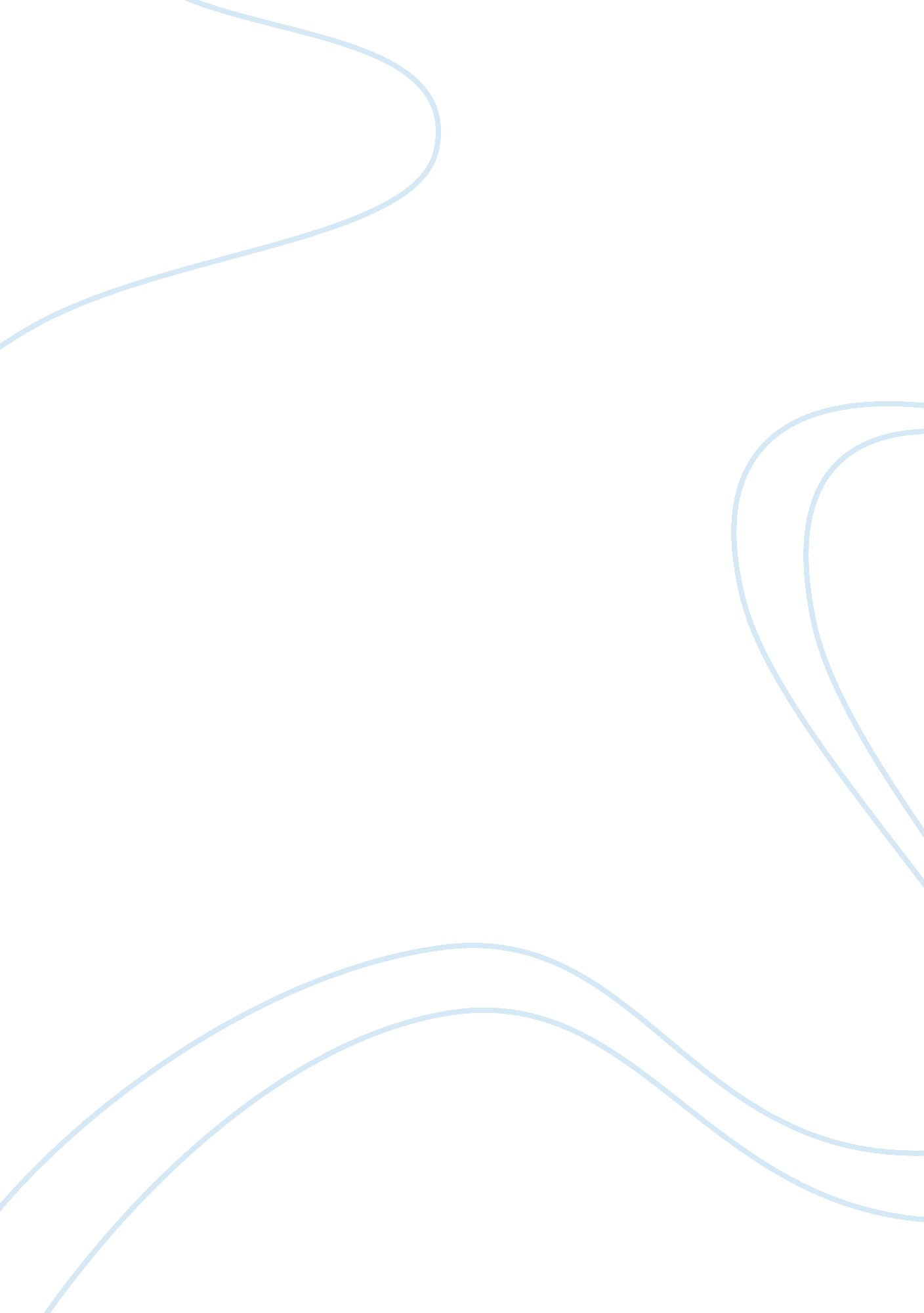 Medical errors and potential adverse drug eventsHealth & Medicine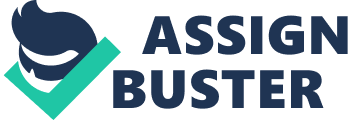 
Drug safety is considered the number one factor in reducing medical errors. This entailed coming up with all the necessary measures for monitoring and preventing medication errors through its highly qualified and acquainted technical and professional team. The use of barcoding techniques and technology only ensures the correct drug, in the right doses, reaches the market and is administered to patients. 

Medication errors because of drug name confusions between drugs with almost similar names have been a common incidence. To reduce this, drugs must be reviewed before they are marketed. Proper drug labelling has shown great importance especially for over the counter drugs. Labelling helps the consumers know drugs active ingredients, dosage and proper methods of usage and storage. 

What are the systemic problems leading to errors in the four GEMS categories? 
The problems leading to medical errors in the four GEMS categories relate to the organizational causes of errors. The causes of errors in the medical are more or less the same. 
West (2000) provides that one of these problems arise from overspecialization of tasks. The other problems include cooperation, coordination, and communication problems. He continues that, these always come up in analyzing the execution performance. The other problem leading to medical errors in the GEMS category is diffusion of responsibility. This according to West (2000), the solution is only derivable by an establishment of an ownership process at the respective levels of accumulation. The other problem leading to errors is goal displacement, unfair blaming of individuals, the conflicts between staff and management. 